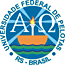 UNIVERSIDADE FEDERAL DE PELOTASPRÓ-REITORIA DE PESQUISA E PÓS-GRADUAÇÃODEPARTAMENTO DE PÓS-GRADUAÇÃO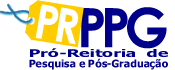 2FORMULÁRIO DE MATRÍCULANOME DO ESTUDANTE         MATRÍCULAnão precisa preencherCURSO OU PROGRAMANÍVELPrograma de Pós-Graduação em Geografia  ESPECIALIZAÇÃO  X  MESTRADO  DOUTORADOESTUDANTE: REGULAR  X	ESPECIAL  			SEMESTRE: 1          ANO: 2023CÓDIGODISCIPLINANº DE CRÉDITOSÁREA*não precisa preenchernão precisa preenchernão precisa preenchernão precisa preenchernão precisa preencherPelotas,  _____________________________________ESTUDANTE Pelotas,   _________________________________________ORIENTADOR      DE ACORDO EM: ___________________________________COORDENADOR DO CURSO1ª Via - Coordenador do Curso 2ª Via - Orientador 3ª Via - EstudanteDISTRIBUIÇÃO A CARGO DA COORDENAÇÃO DO PROGRAMA.